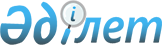 Об утверждении ставок ежемесячной платы за размещение наружной (визуальной) рекламы на территории города Алматы
					
			Утративший силу
			
			
		
					Решение XXIV сессии Алматинского городского Маслихата II созыва от 27 февраля 2003 года. Зарегистрировано Управлением юстиции города Алматы 4 апреля 2003 года за N 521. Утратило силу решением Маслихата города Алматы от 22 декабря 2008 года N 164



     


Сноска. Утратило силу


 решением 


 Маслихата города Алматы от 22.12.2008 N 164.



      В соответствии со статьями 489-492 
 Кодекса 
 Республики Казахстан "О налогах и других обязательных платежах в бюджет" и представлением акима города Алматы Алматинский городской Маслихат II-го созыва РЕШИЛ:




     1. Утвердить ставки ежемесячной платы (за одну сторону) за размещение наружной (визуальной) рекламы на территории города Алматы, прилагается.

     1-1. Утвердить размеры ставок ежемесячной платы за размещение наружной (визуальной) рекламы табака и табачных изделий в местах торговли ими и для обозначения таких мест на территории города Алматы, согласно приложению 2, прилагается.



     1-2. Средства, поступившие от размещения рекламы табака и табачных изделий, направлять в доход бюджета, для дальнейшего использования на охрану здоровья населения.




     Сноска. Пункт 1 с изменениями, внесенными 


 решением 


 Маслихата города Алматы от 28.01.2005 № 113.






     2. Считать утратившим силу Приложение N 7 к 
 решению 
 ХIV-й сессии Алматинского городского Маслихата II-го созыва от 29 декабря 2001 года "Об утверждении налоговых ставок на земельные участки, сборов и платежей по городу Алматы".




     3. Контроль за исполнением настоящего решения возложить на постоянную комиссию по экономике и вопросам развития производства (Шелипанов А.И.), заместителя акима города Алматы Мурзина А.З., председателя налогового комитета по городу Алматы Нурпеисова К.К.




    Сноска. Пункт 3 - с изменениями, внесенными 


 решением 


 Алматинского городского Маслихата от 11.06.2003.




    Председатель




     ХХIV-й сессии Алматинского




     городского Маслихата II-го созыва     Р. Абсаметова



     Секретарь




     Алматинского городского




     Маслихата II-го созыва                Т. Мукашев





Приложение            



к решению ХXIV-й сессии Алматинского



городского Маслихата II-го созыва



от 27 февраля 2003 г.     



СТАВКИ ЕЖЕМЕСЯЧНОЙ ПЛАТЫ (ЗА ОДНУ СТОРОНУ)






ЗА РАЗМЕЩЕНИЕ НАРУЖНОЙ (ВИЗУАЛЬНОЙ) РЕКЛАМЫ






НА ТЕРРИТОРИИ ГОРОДА АЛМАТЫ <*>





     Сноска. Приложение в редакции 


 решения 


 VIII сессии Алматинского городского Маслихата III-го созыва от 29.07.2004 N 68 (порядок введения в действие см 


 п.3 


); с изменениями, внесенными 


 решением 


 XXIII сессии Маслихата города Алматы III созыва от 15.05.2006 N 250; 


 решением 


 ХХХ сессии Маслихата города Алматы III созыва от 05.06.2007  N 360; 


 решением 


 IV сессии Маслихата города Алматы IV созыва от 31.10.2007 N 27




 (порядок введения в действие см 


 п.2 


) .






       Примечание: 1. 

Ставки платы исчисляются из размера действующего месячного расчетного показателя. 

2. 



(исключен


 решением 


 XXIII сессии Маслихата города Алматы III созыва от 15.05.2006 N 250)


. 

3. 

Не являются плательщиками платы государственные органы Республики Казахстан по объектам наружной (визуальной) рекламы размещаемой в связи с реализацией ими своих функций. 

4. 

Запрещается реклама табачных изделий на всех видах транспортных средств, на конструкциях и дорожных знаках ГАИ. 

5.

Уплаченные суммы платы возврату не подлежат. 

6. 

Перечень основных площадей и магистралей города Алматы по категориям:


     Категория "А": 

улица Жамакаева, микрорайон "Самал-1", микрорайон "Самал-2", микрорайон "Самал-3", улица Пушкина, улица Жарокова, автотрасса проспект Достык до границ государственного природного парка "Медеу", пр. Абая, пр. Аль-Фараби, пр. Абылай хана, пр. Достык, ул. Фурманова, пл. Астана, пл. Республики, ул. Сатпаева, ул. Кунаева, пр. Суюнбая, пр. Саина, пр. Сейфуллина, ул. Хаджи Мукана, ул. Байтурсынова, трасса Достык-Аль-Фараби, ул. Алтынсарина, пр. Раимбека, пр. Рыскулова, ул. Желтоксан, ул. Гоголя, ул. Жибек Жолы, ул. Толе би, ул. Кабанбай батыра, ул. Макатаева, ул. Б. Майлина, ул. Утеген Батыра, пр. Гагарина, ул. Хмельницкого, Северное кольцо, аэропорт, авто и ж/д вокзалы, ул. Розыбакиева, ул. Ш. Калдаякова, ул. Наурызбай батыра, въезды и выезды в город, ул. Тимирязева, ул. Б. Момышулы, места спортивных мероприятий и культурно-массового отдыха, ул. Жандосова, ул. Масанчи, ул. Маметовой, ул. Курмангазы, ул. Т. Озала, ул. Жолдасбекова, бульвар им. Мендикулова, ул. Панфилова (ниже пр. Аль Фараби), ул. М. Ганди, ул. Ауэзова.



     Категория "В": 

ул. Богенбай батыра, ул. Маркова, ул. Шаляпина, ул. Манаса, ул. Тлендиева, ул. Навои, ул. Мустафина, ул. Шемякина, мкр-н "Алмагуль", мкр-н "Казахфильм", мкр-н "Айнабулак", ул. Байзакова, ул. Щепкина, ул. Казыбек би, ул. Айтеке би, ул. Муканова, ул. Торайгырова, мкр-н "Орбита", ул. Панфилова, ул. Жансугурова, ул. Айманова, ул. Жамбыла, ул. А. Шарипова, ул. Кожамкулова, ул. Карасай батыра, ул. Шевченко.



     Категория "С": 

все прочие магистрали, площади и улицы, не вошедшие в категории "А" и "В".




      Примечание - с изменениями, внесенными


 решением 


 XXIII сессии Маслихата города Алматы III созыва от 15.05.2006 N 250.



Приложение N 2           



к решению XXIV-й сессии Алматинского



городского Маслихата II-го созыва от



27 февраля 2003 года "Об утверждении



ставок ежемесячной платы за размещение



наружной (визуальной) рекламы   



на территории города Алматы   



СТАВКИ ЕЖЕМЕСЯЧНОЙ ПЛАТЫ (ЗА ОДНУ СТОРОНУ) В






МЕСЯЧНЫХ РАСЧЕТНЫХ ПОКАЗАТЕЛЕЙ (МРП) ЗА РАЗМЕЩЕНИЕ






НАРУЖНОЙ (ВИЗУАЛЬНОЙ) РЕКЛАМЫ ТАБАКА И ТАБАЧНЫХ






ИЗДЕЛИЙ В МЕСТАХ ТОРГОВЛИ ИМИ И ДЛЯ ОБОЗНАЧЕНИЯ






ТАКИХ МЕСТ НА ТЕРРИТОРИИ ГОРОДА АЛМАТЫ





     Сноска. В приложение 2 с изменениями, внесенными 


 решением 


 Маслихата города Алматы от 28.01.2005 N 113.




     Председатель




     ХХIV-й сессии Алматинского




     городского Маслихата II-го созыва       Р. Абсаметова



     Секретарь




     Алматинского городского




     Маслихата II-го созыва                 Т. Мукашев


					© 2012. РГП на ПХВ «Институт законодательства и правовой информации Республики Казахстан» Министерства юстиции Республики Казахстан
				

Вид рекламы



Ставки платы



Ставки платы



Ставки платы



Ставки платы



Вид рекламы



Ежемесячная



Ежемесячная



Ежемесячная



При-




меча-




ние



Вид рекламы



Кате-




гория




«А»



Кате-




гория




«В»



Кате-




гория




«С»



При-




меча-




ние


1.

Указатели, вывески, информационные щиты площадью до 2 кв.м. (за объект)

3

2

1

Прим 4

1.1.

Реклама табака 

4,5

3

1,5

2.

Лайтбоксы (сити формата)

6

3

2

Прим 4

2.1.

Реклама табака 

9

4,5

3

3.

Рекламно-информационные объекты площадью от 2 до 5 кв.м. 

10



 

5



 

3

Прим 4

3.1.

Реклама табака 

15

7,5

4,5

4.

Рекламно-информационные объекты площадью от 5 до 10 кв.м. 

20

10

6

Прим 4

4.1.

Реклама табака 

30

15

9

5.

Рекламно-информационные объекты площадью от 10 до 20 кв.м. 

40

20



 

10

Прим 4

5.1.

Реклама табака 

60

30

15

6.

Рекламно-информационные объекты площадью от 20 до 30 кв.м. 

60

30

15

Прим 4

6.1.

Реклама табака 

90

45

22,5

7.

Рекламно-информационные объекты



площадью: 

7.1.

от 30 до 50 кв.м.

100

50

25

7.2.

от 50 до 70 кв.м.

140

70

35

7.3.

свыше 70 кв.м.

200

100

50

8. 


Исключен




 (V06R705)



8.1. Реклама табака 

4,5

3

1,5

9. 


Исключен




 (V06R705)



9.1. 


Исключен




 (V06R705)



9.2. 


Исключен




 (V06R705)



10.

Надкрышные неоновые рекламные конструкции (светодинамические панно или объемные неоновые буквы):

10.1 

до 30 кв.м

30

30

30

10.2 

свыше 30 кв.м.

50

50

50


11.


Реклама на палатках, тентах, шатрах, навесах, зонтах, флагах, вымпелах, штандартах:

11.1

до 5 кв.м.

1

1

1

11.2

от 5 до 10 кв.м.

2

2

1

11.3

свыше 10 кв.м.

5

5

4


12.


Реклама на киосках и павильонах временного типа: 

12.1.

до 2 кв.м.

3

2

2

12.2

от 2 до 5 кв.м.

4

3

2

12.3

от 5 до 10 кв.м.

5

4

3

12.4

свыше 10 кв.м.

15

10

5


13.


Реклама на внешней стороне  транспортного средства (за единицу):

13.1

Автобусы, троллейбусы, трамваи, грузовые и т.д. (грузоподъемностью более 1,5 тонны)

15

15

15

13.2

Микроавтобусы, такси, легковые автомобили (грузоподъемностью до 1,5 тонны)

5

5

5


14.


Реклама на конструкциях, установленных на автотранспортном средстве (панно, щиты, лайтбоксы и т.п.) за одну сторону:

14.1.

до 2 кв.м.

5

5

5

14.2.

до 5 кв.м.

30

30

30

14.3.

от 5 до 10 кв.м.

70

70

70

14.4.

от 10 до 20 кв.м.

100

100

100

14.5.

от 20 до 40 кв.м.

120

120

120

14.6.

свыше 40 кв.м.

150

150

150

15.

Выносные рекламные конструкции (штендеры):

20

20

20


Вид рекламы



Ставки ежемесячной платы


Реклама площадью до 1 м

2  

в местах  торговли

60 МРП

Реклама площадью свыше 1 м

2  

в местах торговли

600 МРП

Рекламный объект площадью до 1 м

2

, для обозначения места торговли табаком и табачными изделиями       

500 МРП

Рекламный объект площадью свыше 1 м

2

, для обозначения места торговли табаком и табачными изделиями       

1000 МРП
